Отчет о мероприятиях по выполнению плана мероприятий по противодействию коррупции в МДОУ «Д/с №1» за 2020 год.Заведующий                                                                                                                                   Панова Л.М.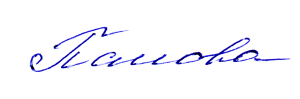 Запланированные мероприятияДата выполнения, ответственныеПроведенные мероприятия1. Мониторинг изменений действующего законодательства в области противодействия коррупциив течение года Заведующий ДОУ2.Назначение приказом по МДОУ «Д/с №1» ответственных лиц за предупреждение коррупционных правонарушений (рабочая  группа):-Заместитель заведующего Дворник Ксения Владимировна,-главный бухгалтер Маркевич Наталью Сергеевну.-Председатель профсоюзного комитета Базанова Надежда Николаевна,- январь 2020 г заведующийНазначены  приказом по МДОУ «Д/с №1» ответственных лиц за предупреждение коррупционных правонарушений (рабочая  группа):-Заместитель заведующего Дворник Ксения Владимировна,-главный бухгалтер Маркевич Наталья Сергеевна.-Председатель профсоюзного комитета Базанова Надежда Николаевна,3. Проведение разъяснительной работы по предупреждению «бытовой» коррупции  со всеми сотрудниками МДОУ  на:- административных совещаниях в  ДОУ;- общих собраниях трудового коллектива;- заседаниях  родительских комитетов, педагогических советов;- конференциях родителей.в течение года Заведующий Проведена разъяснительная работа по предупреждению «бытовой» коррупции  со всеми сотрудниками МДОУ  на:- административных совещаниях в  ДОУ;- общих собраниях трудового коллектива;- заседаниях  родительских комитетов, педагогических советов;- конференциях родителей.4.Обеспечение наличия в трудовых договорах (дополнительных соглашениях к трудовым договорам) положений, содержащихся в НПА и нормативных документах антикоррупционной направленности.постоянно заведующийОбеспеченно наличие 5.Организация индивидуального консультирования работников по вопросам применения (соблюдения) антикоррупционных стандартов и процедур.постоянно Заведующий , председатель ПКПроведено индивидуальное консультирование работников по вопросам применения (соблюдения) антикоррупционных стандартов и процедур.6.Осуществление контроля за соблюдением в МДОУ «Д/с №1» Федерального закона от 5 апреля 2013 г. № 44-ФЗ "О контрактной системе в сфере закупок товаров, работ, услуг для обеспечения государственных и муниципальных нужд".Контрактный управляющий постоянноОсуществляется контроль за соблюдением в МДОУ «Д/с №1» Федерального закона от 5 апреля 2013 г. № 44-ФЗ "О контрактной системе в сфере закупок товаров, работ, услуг для обеспечения государственных и муниципальных нужд".7.  Представление общественности публичного доклада о деятельности ДОУ за учебный год.апрельЗаведующийПредставление общественности публичного доклада о деятельности ДОУ за учебный год до 1 апреля 8. Обеспечение наличия и обновления в помещении МДОУ стенда антикоррупционной направленности.Изготовление памяток для родителей («Если у Вас требуют взятку», «Это важно знать!» и т.п.)В течении года Председатель ПКСтенд оформлен в фойе на 2 этаже ДОУ9.  Разработка и организация проведения комплекса мероприятий по формированию у воспитанников антикоррупционных взглядов, по повышению уровня правосознания и правовой культуры.Проведение выставки рисунков  воспитанников ДОУ «Я и мои права»апрель ВоспитателиВыполнено апрель 2020 год10. Информирование родителей (законных представителей) о правилах приема в ДОУв течение года Заведующий Осуществляется информирование родителей (законных представителей) о правилах приема в ДОУ11. Проведение ежегодного опроса родителей (законных представителей)  воспитанников с целью определения степени их удовлетворенности работой ДОУ, качеством предоставляемых образовательных услугмай Воспитатель по ВОРПроведен ежегодный опрос родителей (законных представителей)  воспитанников с целью определения степени их удовлетворенности работой ДОУ, качеством предоставляемых образовательных услуг12. Размещение на сайте ДОУ ежегодного публичного отчета о деятельности ДОУ и ежеквартальное размещение отчетов о расходовании внебюджетных средствежеквартально ЗаведующийРазмещено на сайте ДОУ13.Размещение и ведение на сайте МДОУ «Д/с №1» постоянно действующей рубрики по вопросам предупреждения коррупции  в соответствии с Федеральным законом от г. № 8-ФЗ «Об обеспечении доступа к информации о деятельности государственных органов и органов местного самоуправления». в течение года ответственный за ведение сайтаРазмещена действующая рубрика по вопросам антикоррупции на официальном сайте ДОУ14. Организация работы представителей  (в рамках функционирования органов самоуправления ДОУ) для обращения родителей (законных представителей)   воспитанников по вопросам, возникающим в ходе образовательного процессав течение года Заведующий осуществляется15. Контроль за обоснованностью предоставления и расходования добровольных  пожертвованийв течение года Председатель ПККонтроль осуществлен16.Информировать службу занятости о наличии вакантных мест в МДОУежеквартально заведующий Предоставляется ежеквартально Меры по совершенствованию функционирования ДОУ, контролю финансово-хозяйственной и образовательной деятельности учреждения в целях предупреждения коррупции Меры по совершенствованию функционирования ДОУ, контролю финансово-хозяйственной и образовательной деятельности учреждения в целях предупреждения коррупции Меры по совершенствованию функционирования ДОУ, контролю финансово-хозяйственной и образовательной деятельности учреждения в целях предупреждения коррупции1.Обеспечение наличия Журнала учета сообщений о совершенствованиикоррупционных правонарушений  работниками ежедневнообеспеченно2. Рассмотрение уведомлений о фактах обращений в целях склонения к совершенствованию коррупционных правонарушенийПо факту уведомленияПо факту3. Проведение служебных проверок по фактам обращения физических и юридических лиц в отношении отказа от предоставления муниципальных услуг в сфере образования или некачественного их предоставленияПо фактуПо факту4. Проведение анализа результатов рассмотрения обращений граждан о фактах проявления коррупции1 раз в полгодаРазмещение ежемесячного отчета на сайте ССТУ по факту обращения граждан5. Размещение заказов на приобретение товаров, оказание услуг в соответствии с действующим законодательством1 раз в кварталРазмещено на официальном сайте закупки.ру6. Осуществление контроля за целевым использованием бюджетных средствежемесячно  Ежеквартальный отчет на официальном сайте bus.gov.ru7. Представление информации для выплат стимулирующего характера педагогическим и другим работникам ООПо мере предоставления выплатСоставление ежемесячного акта с участием комиссии по распределению стимулирующих выплат8.Предоставление сведений о среднегодовой зарплате административного персонала ДОУ и размещение сведений на официальном сайтеДо 1 апреля Размещено на официальном сайте ДОУ